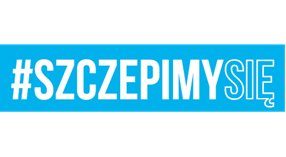 Kutno, 13 września 2021 r.INFORMACJAO WYBORZE NAJKORZYSTNIEJSZEJ OFERTY NA STRONĘ INTERNETOWĄ PROWADZONEGO POSTĘPOWANIAw zakresie części zamówienia 11Dotyczy: postępowania w dziedzinach obronności i bezpieczeństwa prowadzonego w trybie przetargu ograniczonego pn. „Dostawa technicznych środków materiałowych do sprzętu wysokościowo-ratowniczego oraz spadochronowo-desantowego” – sprawa 74/2021Zamawiający – Wydział Techniki Lotniczej 3. Regionalnej Bazy Logistycznej, ul. Bohaterów Walk nad Bzurą, 99-300 Kutno, na podstawie art. 253 ust. 2 ustawy z dnia 11 września 2019 r. Prawo zamówień publicznych (Dz. U. z 2021 r. poz. 1129), zwanej dalej ustawą Pzp, udostępnia informację o wyborze najkorzystniejszej oferty w zakresie części zamówienia 11 
w postępowaniu prowadzonym w trybie przetargu ograniczonego na podstawie art. 410 ust. 1, na zasadach określonych w art. 411 ustawy Pzp, przedmiotem którego jest dostawa technicznych środków materiałowych do sprzętu wysokościowo-ratowniczego 
oraz spadochronowo-desantowego – sprawa 74/2021.Zamawiający zawiadamia, że Wykonawca Parasnake Arkadiusz Szewczyk, ul. Żeromskiego 30, 25-370 Kielce, którego oferta została wybrana jako najkorzystniejsza w zakresie części zamówienia 11, trzykrotnie nie stawił się w wyznaczonych terminach w siedzibie Zamawiającego w celu zawarcia umowy w sprawie zamówienia publicznego, co Zamawiający uznał za uchylanie się od zawarcia umowy. Ponadto Wykonawca nie wniósł wymaganego zabezpieczenia należytego wykonania umowy.Mając na uwadze powyższe Zamawiający, na podstawie art. 263 ustawy Pzp, dokonał ponownego badania i oceny ofert spośród ofert pozostałych w postępowaniu Wykonawców oraz wybrał najkorzystniejszą ofertę na podstawie kryterium oceny ofert określonego 
w specyfikacji warunków zamówienia, którym w niniejszym postępowaniu jest cena oferty (C) – waga 100 %, w poniższym zakresie:CZĘŚĆ ZAMÓWIENIA 11Ponadto Zamawiający podaje nazwy albo imiona i nazwiska, siedziby albo miejsca zamieszkania, jeżeli są miejscami wykonywania działalności Wykonawców, którzy złożyli oferty, a także punktację przyznaną ofertom w ramach ponownej oceny ofert na podstawie kryterium oceny ofert określonym w specyfikacji warunków zamówienia, którym w niniejszym postępowaniu jest cena oferty (C) – waga 100 %:CZĘŚĆ ZAMÓWIENIA 11........................................................KOMENDANT 3. REGIONALNEJ BAZY LOGISTYCZNEJz upoważnieniaSZEF TECHNIKI LOTNICZEJ(-) ppłk Mirosław MAJEWSKIMarta CZARNECKA (tel. 261 430 104)13.09.2021 r.3RBLog-SZPB.2612Nazwa albo imię i nazwisko, siedziba albo miejsce zamieszkania Wykonawcy, którego ofertę wybranoPunktacja przyznana 
w ramach kryteriumAvitec Sp. z o.o.ul. Wincentego Pola 35A, 58-500 Jelenia Góra100,00 pktNumer ofertyNazwa albo imię i nazwisko oraz siedziba lub miejsce prowadzonej działalności gospodarczej albo miejsce zamieszkania WykonawcyPunktacja przyznana 
w ramach kryterium7Avitec Sp. z o.o.ul. Wincentego Pola 35A, 58-500 Jelenia Góra100,00 pkt10Parasnake Arkadiusz Szewczykul. Żeromskiego 30, 25-370 KielceWykonawca uchylił się 
od zawarcia umowy